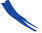 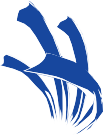 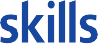 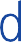 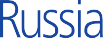 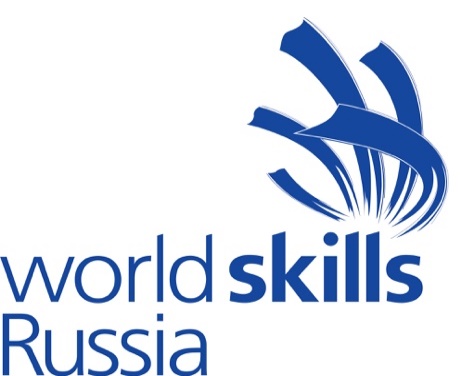 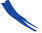 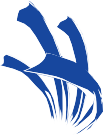 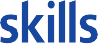 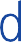 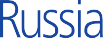 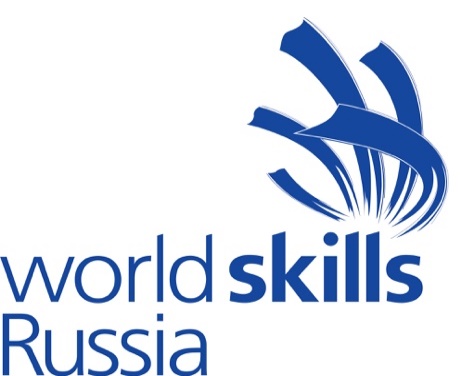 VIII Открытый региональный чемпионат «Молодые профессионалы» (WorldSkills Russia) Республики Саха (Якутия)Программа проведения чемпионатаКомпетенция ПредпринимательствоДата проведения Чемпионата: 28-30 ноября 2019 годаМесто проведения Чемпионата: Государственное бюджетное профессиональное образовательное учреждение Республики Саха (Якутия) «Финансово-экономический колледж имени И.И. Фадеева» (ГБПОУ РС (Я) «ЯФЭК»)Республика Саха (Якутия), г.Якутск, ул. Ойунского, д.24Возрастная категория – 16-22 летКонкурсная площадка – 309 ауд.С-4C-3C-2C-1C 1C 2С 3С+124 ноября 201925 ноября 201926 ноября 201927 ноября 201928 ноября 201929 ноября 201930 ноября 20191 декабря 2019воскресеньепонедельниквторниксредачетвергпятницасубботавоскресеньеПредставление материалов в электронном видеПредставление материалов в бумажном видеДень до соревнованияСоревновательные дниСоревновательные дниСоревновательные дниДень после соревнований24 ноября 2019 года, воскресенье, День С-424 ноября 2019 года, воскресенье, День С-4до 10:00Представление конкурсантами в электронном виде:Бизнес-плана (с приложением данных в Excel);Цветного информационно-рекламного плаката по проекту формата А3;Демонстрационного видеоролика о команде (продолжительностью до 90 секунд);Внешней рецензии стороннего эксперта;Справки по результатам анализа оригинальности текста в системе антиплагиат.09:00-18:00Рассмотрение экспертами представленных материалов25 ноября 2019 года, понедельник, День С-325 ноября 2019 года, понедельник, День С-312:00-18:00Рассмотрение экспертами представленных материалов26 ноября 2019 года, вторник, День С-226 ноября 2019 года, вторник, День С-2до 10:00Представление конкурсантами в печатном виде бизнес-плана (три бумажных копии с приложениями)17.00-20.00Работа с экспертами чемпионатаПроверка готовности CIS к загрузке критериев оценки. Регистрация экспертов.Инструктаж по ТБ и ОТ. Знакомство с программой чемпионатной части соревнования.Инструктаж экспертов.Распределение ролей между экспертами.Обсуждение Конкурсного задания. Внесение и оформление 30% изменений. Подписание измененного КЗ всеми экспертами. Знакомство с конкурсными местами. Знакомство с оборудованием.  Импорт критериев в CIS. Оценивание экспертами представленных материалов.27 ноября 2019 года, среда, День С-127 ноября 2019 года, среда, День С-116.00-16.30Сбор конкурсантов и экспертов на конкурсной площадке. Регистрация конкурсантов и экспертов. Открытие чемпионата по компетенции.16.30-19.30Инструктаж конкурсантов и экспертов по Охране труда и Технике безопасности. Ознакомление конкурсантов и экспертов с нормативной и конкурсной документацией. Жеребьевка конкурсантов. Ознакомление конкурсантов с рабочими местами и оборудованием.28 ноября 2019 года, четверг, День С128 ноября 2019 года, четверг, День С108:00-08:30Сбор конкурсантов и экспертов на конкурсной площадке. Регистрация конкурсантов и экспертов 08:30-08:40Инструктаж по охране труда и технике безопасности08:40-09:00Ознакомление с заданием модуля В1 и схемой начисления баллов. Перемещение на рабочие места09:00-10:00Выполнение конкурсного задания B1 «Наша команда и бизнес-идея»10:10-10:15Перемещение в брифинг-зону10:15-10:50Представление презентаций конкурсантами по заданию В110:50-10:55Перерыв10:55-11.10Ознакомление с заданием модуля С1 и схемой начисления баллов. Перемещение на рабочие места11:10-12:10Выполнение конкурсного задания С1 «Целевая группа»12:10-12:15Перемещение в брифинг-зону12:15-12:50Представление презентаций конкурсантами по заданию С112:50-13:50Перерыв13:50-14:05Ознакомление с заданием модуля С2 и схемой начисления баллов. Перемещение на рабочие места14:05-14:35Выполнение специального задания С214:35-14:40Перемещение в брифинг-зону14:40-15:05Представление конкурсантами специального задания С215:05-16:05Приведение конкурсантами рабочих мест в порядок. Обмен мнениями и опытом с другими конкурсантами и экспертами. 16:05-18:05Рефлексия, подведение итогов первого конкурсного дня экспертами. Подписание протоколов. Внесение баллов в CIS29 ноября 2019 года, пятница, День С229 ноября 2019 года, пятница, День С208.00-08:15Сбор конкурсантов и экспертов на конкурсной площадке. Регистрация конкурсантов и экспертов08:15-08:25Инструктаж по охране труда и технике безопасности08:25-08:40Ознакомление с заданием модуля D1 и схемой начисления баллов. Перемещение на рабочие места08.40-9.40Выполнение конкурсного задания D1 «Планирование рабочего процесса»9.40-9.45Перемещение в брифинг-зону9.45-10:20Представление презентаций конкурсантами по заданию D110:20-10:30Перерыв10.30-10.45Ознакомление с заданием модуля D2 и схемой начисления баллов. Перемещение на рабочие места10.45-11.15Выполнение специального задания D211.15-11.20Перемещение в брифинг-зону11.20-11.45Представление презентаций конкурсантами по заданию D211.45-12.45Обед12.45-13.00Ознакомление с заданием модуля Е1 и схемой начисления баллов13.00-14.00Выполнение конкурсного задания Е1 «Маркетинговое планирование»14.00-14.05Перемещение в брифинг-зону14.05-14.40Представление презентаций конкурсантами по заданию Е114.40-14.55Ознакомление с заданием модуля F1 и схемой начисления баллов. Перемещение на рабочие места14.55-15.40Выполнение конкурсного задания F1 «Устойчивое развитие»15.40-15.45Перемещение в брифинг-зону15.45-16:20Представление презентаций конкурсантами по заданию F116:20-17:20Приведение конкурсантами рабочих мест в порядок. Обмен мнениями и опытом с другими конкурсантами и экспертами.17:20-19:20Рефлексия, подведение итогов первого конкурсного дня экспертами. Подписание протоколов. Внесение баллов в CIS30 ноября 2019 года, суббота, День С330 ноября 2019 года, суббота, День С308.00-08:15Сбор конкурсантов и экспертов на конкурсной площадке. Регистрация конкурсантов и экспертов08:15-08:25Инструктаж по охране труда и технике безопасности08:25-08:40Ознакомление с заданием модуля G1 и схемой начисления баллов. Перемещение на рабочие места08.40-9.40Выполнение конкурсного задания G1 «Технико-экономическое обоснование проекта, включая финансовые инструменты и показатели» 9.40-9.45Перемещение в брифинг-зону9.45-10.20Представление презентаций конкурсантами по заданию G1 10:20-10.30Перерыв10.30-10.45Ознакомление с заданием модуля G2 и схемой начисления баллов. Перемещение на рабочие места10.45-11.15Выполнение специального задания G211.15-11.20Перемещение в брифинг-зону11.20-11.45Представление презентаций конкурсантами по заданию G2 11.45-12.45Обед12.45-13.00Ознакомление с заданием модуля Н1 и схемой начисления баллов13.00-14.00Выполнение конкурсного задания Н1 «Презентация компании» 14.00-14.05Перемещение в брифинг-зону14.05-14.50Представление презентаций конкурсантами по заданию Н114.50-15.50Приведение конкурсантами рабочих мест в порядок. Обмен мнениями и опытом с другими конкурсантами и экспертами.15.50-21.00Рефлексия, подведение итогов первого конкурсного дня экспертами. Подписание протоколов. Внесение баллов в CIS. Подведение итогов соревнований1 декабря 2019 года, воскресенье, День С+41 декабря 2019 года, воскресенье, День С+416:00Торжественное закрытие Чемпионата, подведение итогов, награждение, пресс-подход 